Formularz – opis punktu POI w aplikacji (POI - miejsce zaplanowane na spacerze, którego nie ma w aplikacji)Formularz – opis punktu POI w aplikacji (POI - miejsce zaplanowane na spacerze, którego nie ma w aplikacji)NazwaMaksymalnie 50 znaków.Pomnik katastrofy kolejowejOpis miejsca/obiektuMaksymalnie 400 znaków.Pomnik postawiony został na cześć 9-ciu ofiar katastrofy kolejowej, która miała miejsce 24 lipca 1955 r. Przyczyną tej katastrofy było zderzenie pędzącego pociągu z Poznania do Wrocławia z nadjeżdżającą lokomotywą Żmigród-Wąsosz. Na skutek tego zderzenia i wykolejenia się dwóch wagonów zmarło 9 osób, a 56 zostało rannych. Data powstania pomnika – 24.07.2020 r.Rodzaj kategoriiDo jakiej kategorii można przypisać punkt POI np. obiekt turystyczny, obiekt przyrodniczy, restauracja, hotel, łowisko, dla aktywnych, dla rodzin z dziećmi, miejsce dostępne publicznie itp.Miejsce dostępne publiczne Współrzędne geograficzneMożna pobrać z Google Maps51.474366,16.902084Zdjęcie miejsca/obiektuZdjęcie stanowi okładkę propozycji, która wyświetla się po wejściu w punkt POI na aplikacji. Format: JPG. Min. rozmiar 1440x960. Maksymalnie 500KB.Wklej zdjęcie poglądowe oraz link do pobrania zdjęcia w lepszej jakości.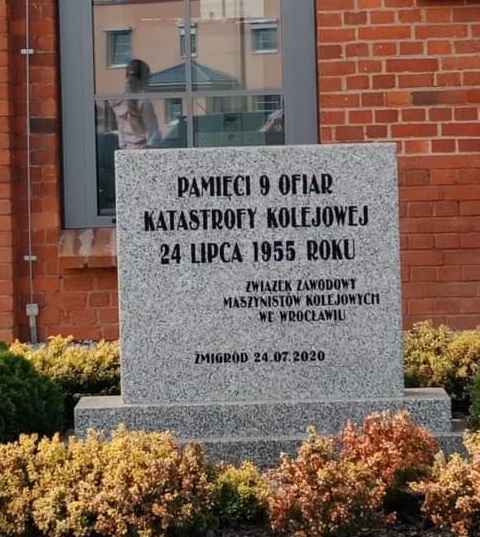 Godziny otwarcia miejsca/obiektuWpisz godziny lub nie dotyczyNie dotyczyUdogodnienia przy miejscu/obiekcie – jeśli dotyczyMaksymalnie 150 znaków.Np. dostępny dla osób 
z niepełnosprawnością, miejsce przyjazne dla zwierząt, WiFi, bezpłatny parking, plac zabaw.Dostępny dla osób z niepełnosprawnością, bezpłatny parkingDane adresoweDane adresoweUlica z numeremul. Powstańców Styczniowych Kod pocztowy55-140MiejscowośćŻmigród GminaŻmigródDane kontaktoweDane kontaktoweE-mail kontaktowyTelefon kontaktowyStrona internetowa